FORMULAR ZUR SELBSTEINSCHÄTZUNG DER MITARBEITER	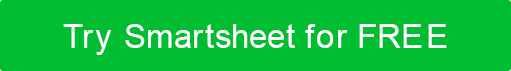 VERZICHTSERKLÄRUNGAlle Artikel, Vorlagen oder Informationen, die von Smartsheet auf der Website bereitgestellt werden, dienen nur als Referenz. Obwohl wir uns bemühen, die Informationen auf dem neuesten Stand und korrekt zu halten, geben wir keine Zusicherungen oder Gewährleistungen jeglicher Art, weder ausdrücklich noch stillschweigend, über die Vollständigkeit, Genauigkeit, Zuverlässigkeit, Eignung oder Verfügbarkeit in Bezug auf die Website oder die auf der Website enthaltenen Informationen, Artikel, Vorlagen oder zugehörigen Grafiken. Jegliches Vertrauen, das Sie auf solche Informationen setzen, erfolgt daher ausschließlich auf Ihr eigenes Risiko.MITARBEITER INFOMITARBEITER INFOMITARBEITER INFOMITARBEITER INFOMITARBEITER INFOMITARBEITER INFONAME DES MITARBEITERSABTEILUNGMITARBEITER-IDPOSITION INNEBERICHTSZEITRAUMBERICHTSZEITRAUMDATUM DER ÜBERPRÜFUNGDATUM DER ÜBERPRÜFUNGAKTUELLE AUFGABENAKTUELLE AUFGABENAKTUELLE AUFGABENAKTUELLE AUFGABENAKTUELLE AUFGABENAKTUELLE AUFGABENListen Sie die wichtigsten Verantwortlichkeiten auf.Listen Sie die wichtigsten Verantwortlichkeiten auf.Listen Sie die wichtigsten Verantwortlichkeiten auf.Listen Sie die wichtigsten Verantwortlichkeiten auf.Listen Sie die wichtigsten Verantwortlichkeiten auf.Listen Sie die wichtigsten Verantwortlichkeiten auf.Bewerten Sie Ihre Leistung in Bezug auf Ihre Hauptaufgaben.Bewerten Sie Ihre Leistung in Bezug auf Ihre Hauptaufgaben.Bewerten Sie Ihre Leistung in Bezug auf Ihre Hauptaufgaben.Bewerten Sie Ihre Leistung in Bezug auf Ihre Hauptaufgaben.Bewerten Sie Ihre Leistung in Bezug auf Ihre Hauptaufgaben.Bewerten Sie Ihre Leistung in Bezug auf Ihre Hauptaufgaben.LEISTUNGSZIELELEISTUNGSZIELELEISTUNGSZIELELEISTUNGSZIELELEISTUNGSZIELELEISTUNGSZIELEAuflisten von Leistungs- und Arbeitszielen.Auflisten von Leistungs- und Arbeitszielen.Auflisten von Leistungs- und Arbeitszielen.Auflisten von Leistungs- und Arbeitszielen.Auflisten von Leistungs- und Arbeitszielen.Auflisten von Leistungs- und Arbeitszielen.Bewerten Sie Ihre Leistung in Bezug auf zuvor festgelegte Leistungs- und Arbeitsziele.Bewerten Sie Ihre Leistung in Bezug auf zuvor festgelegte Leistungs- und Arbeitsziele.Bewerten Sie Ihre Leistung in Bezug auf zuvor festgelegte Leistungs- und Arbeitsziele.Bewerten Sie Ihre Leistung in Bezug auf zuvor festgelegte Leistungs- und Arbeitsziele.Bewerten Sie Ihre Leistung in Bezug auf zuvor festgelegte Leistungs- und Arbeitsziele.Bewerten Sie Ihre Leistung in Bezug auf zuvor festgelegte Leistungs- und Arbeitsziele.GRUNDWERTEGRUNDWERTEGRUNDWERTEGRUNDWERTEGRUNDWERTEGRUNDWERTEBewerten Sie Ihre Leistung in Bezug auf die Kernwerte.Bewerten Sie Ihre Leistung in Bezug auf die Kernwerte.Bewerten Sie Ihre Leistung in Bezug auf die Kernwerte.Bewerten Sie Ihre Leistung in Bezug auf die Kernwerte.Bewerten Sie Ihre Leistung in Bezug auf die Kernwerte.Bewerten Sie Ihre Leistung in Bezug auf die Kernwerte.KOMMENTARE UND ZUSTIMMUNGKOMMENTARE UND ZUSTIMMUNGKOMMENTARE UND ZUSTIMMUNGKOMMENTARE UND ZUSTIMMUNGKOMMENTARE UND ZUSTIMMUNGKOMMENTARE UND ZUSTIMMUNGFügen Sie zusätzliche Kommentare hinzu.Fügen Sie zusätzliche Kommentare hinzu.Fügen Sie zusätzliche Kommentare hinzu.Fügen Sie zusätzliche Kommentare hinzu.Fügen Sie zusätzliche Kommentare hinzu.Fügen Sie zusätzliche Kommentare hinzu.UNTERSCHRIFT DES MITARBEITERS